GIR - Les 3 Belles CubainesCuba, la plus grande île des Antilles est un archipel constitué par une île principale du même nom, et plus de deux mil îles et îlots appelés cayos. Derrière sa beauté tropicale lui donnant une image de carte postale, Cuba possède une histoire, riche, complexe, mouvementée, vilipendée par certains, défendue par d’autres. Il y a autant de Cuba que de regards différents.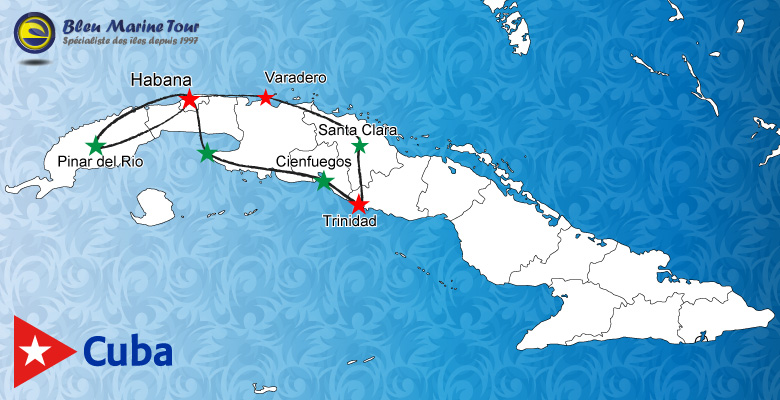 Ce circuit englobe tous les aspects de Cuba. De la richesse naturelle de l’île avec sa biodiversité à Pinar del Rio, son histoire récente qui marqua un tournant à Cuba, avec la ville de Santa Clara puis la visite de trois prestigieuses villes cubaines inscrites au patrimoine mondial : La Havane, Cienfuegos et Trinidad. Ces trois villes synthétisent, dans le complexes processus de surgissement et développement de ses formes physiques, les valeurs spirituelles et les aspirations de la société cubaine.La Havane représente le trésor construit le plus important du patrimoine spirituel et culturel du pays. Cienfuegos, modèle des villes du XIXème siècle où la triade sucre, voie ferrée, port lui ont assuré sa splendeur. Trinidad, dont l’isolement qui débuta avec sa décadence, paradoxalement, lui permis de préserver son patrimoine du XVIII et du XIXème siècles quasi intacts. Vous finirez enfin à Varadero, plage au climat agréable en toute saison qui vous assurera évasion et détente.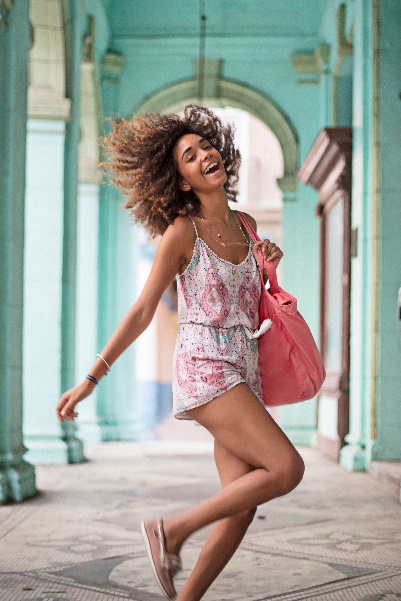 1er JOUR- PARIS / LA HAVANE  	Rendez-vous des participants à l'aéroport. Envol pour la Havane.Déjeuner, film et collation à bord.Arrivée à La Havane en fin de soirée. Accueil par notre réceptif cubain.Pot de bienvenue et tapas dans restaurant d’ambiance cubaine.Transfert et nuit à l'hôtel. (Dîner à bord)2ème JOUR - LA HAVANE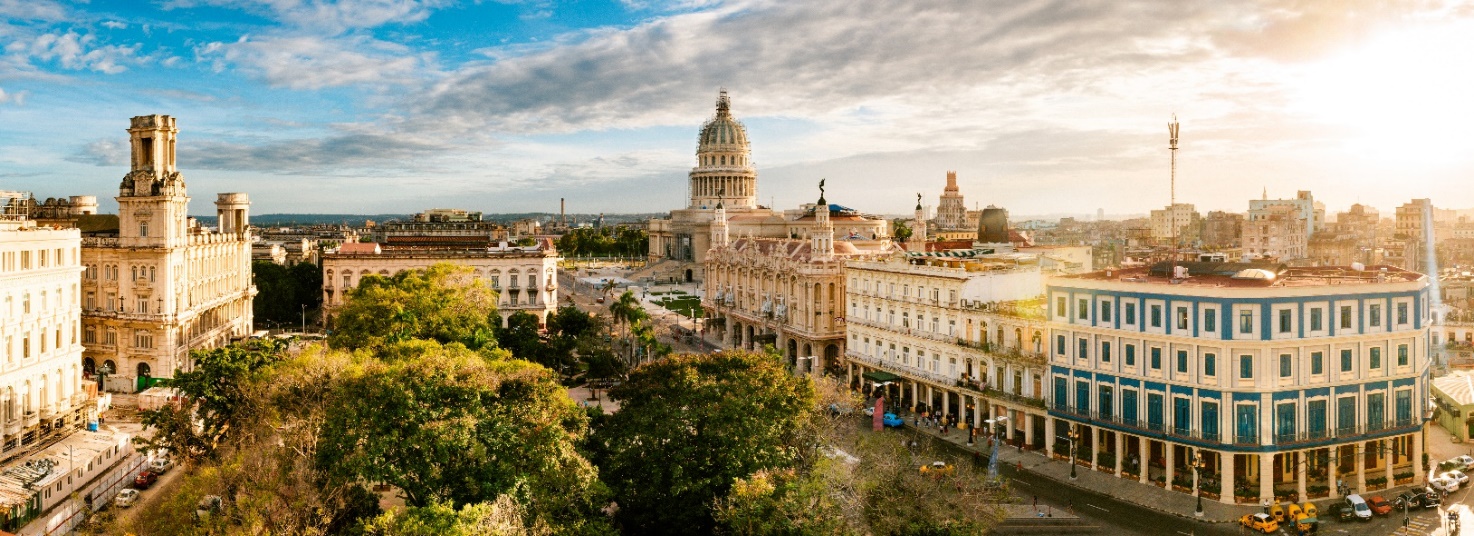 Petit déjeuner. Vous commencerez votre visite par la Place de la Révolution, espace impressionnant par son étendue de 72 000 m2, elle est un symbole historique et un haut lieu de rassemblement politico-culturel de la capitale. Aux alentours de la place siègent quelques-unes des institutions gouvernementales les plus importantes de Cuba. Visite d´une manufacture de cigares (si fermée elle sera proposée dans un autre site). Puis début de la visite de la Vieille Ville :Vous visiterez à pied, des places et des placettes donnant au Centre historique de la Havane, ce caractère polycentrique qui le distingue des autres centres historiques du pays et de l´Amérique Latine. Vous vous déplacerez d´une place à une autre à travers des rues où ses édifices vous offriront une image harmonieuse, nonobstant leur diversité de styles et d’époques. La Place d'armes devenue vers la fin du XVIIIème siècle le centre administratif et politique du pays ; visite du musée des Capitaines généraux, ancien siège de l'autorité et du pouvoir à Cuba jusqu’au début du XXème siècle ; la place Saint François d´Assise, dont son origine est en relation avec la nécessité d´assurer de l´eau aux navires qui arrivaient au port et de stocker les marchandises qui arrivaient ou partaient vers la métropole ; la Vieille place, espace colonial qui montre le mieux, l’évolution de l´architecture cubaine depuis le XVIème jusqu´au XXème siècles et la Place de la Cathédrale, la plus récente de nos places. Elle fait hommage au baroque cubain. Son pavement en forme de rosace, conçu par l´urbaniste français Forestier, imite celui de la place du Capitole à Rome. Cette place, recensée la plus belle du pays, est dominée par la splendide façade, en forme de retable et encadrée par deux tours asymétriques, celles de la cathédrale Immaculée Conception.  Cocktail dans la Vieille Ville, suivi d’un déjeuner avec dégustation de rhum, de cigare et de café.Promenade dans les rues animées puis vous partirez à bord de vieilles voitures américaines pour découvrir La Havane moderne et le Malecon, avenue longeant la mer.En fin d’après-midi, dîner typique en musique dans la Vieille Havane, puis vous assisterez à la cérémonie des canons à la citadelle San Carlos de la Cabana.Nuit à votre hôtel.(P.déj-Déj-Dîn)3ème JOUR - LA HAVANE / VINALES / LA HAVANE (5H00 – 177km x 2) Petit déjeuner. Route pour Pinar del Rio. Arrivée à la vallée de Viñales, municipalité de la provine Pinar del Rio, à relief éminemment montagneux. Arrêt au Mirador Los Jazmines où un cocktail de fruits vous sera offert et d’où vous aurez une splendide vue d´ensemble sur ce poljé encerclé de montagnes, arrondies vers le sommet, d´origine karstique, les mogotes, l’image de marque de Viñales.Visite de la vallée Dos Hermanas où Leovigildo González, cartographe de l’Académie des sciences de Cuba et ancien disciple de Diego Rivera, le peintre muraliste mexicain, a réalisé avec l’aide des paysans de la zone, une fresque murale illustrant l’évolution de la vie dans le territoire cubain : El Mural de la Prehistoria(La Fresque de la préhistoire).Viñales est la capitale du monde souterrain, elle possède les plus grands systèmes de grottes du pays. Vous visiterez à pied et en barque le troisième niveau de la grotte d’El Indio. Déjeuner typique à Viñales, à La Finca Paraiso, ferme bio, productrice de fruits, de légumes et des épices, etc. Une référence dans la région.Vous visiterez ensuite une ferme tradionnelle, la propriété d’un veguero (cultivateur de tabac), l’un des plus connus de la région où les pratiques agricoles anciennes, restent en usage.Pendant votre promenade dans la ferme, vous visiterez la maison du paysan, les champs à tabac et le séchoir à feuilles à tabac où on vous fera une démonstration de la technique locale pour rouler un cigare. Dégustation pour les amateurs incluse dans votre visite et possibilité d’acheter des cigares d’excellente qualité.Avant de quitter Viñales, vous aurez un peu de temps libre pour une petite balade dans ce village qui a gardé sa configuration d´origine et dont l’architecture datant de la fin du XIXème début du XXème siècles est représentée par ses maisons en bois à un étage avec ses belles vérandas à colonnes.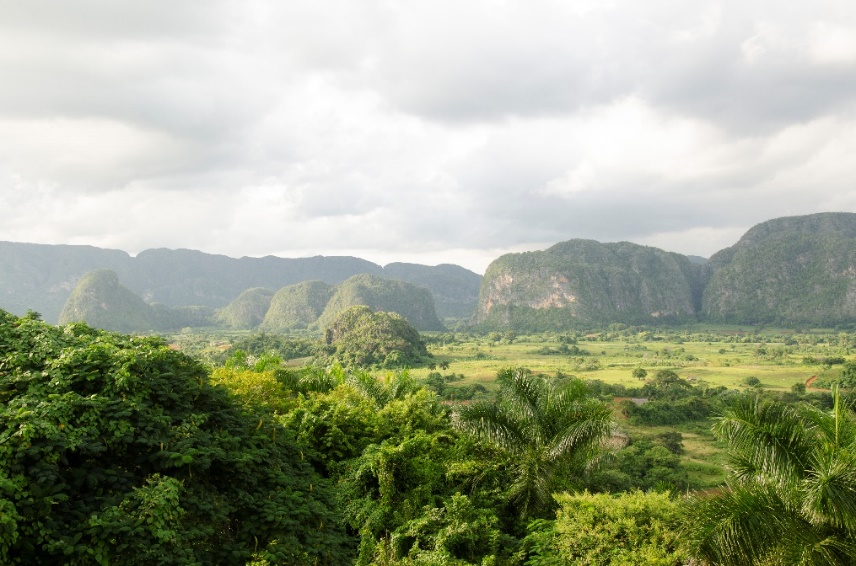 Retour à La Havane en fin d’après-midi.Dîner et nuit à votre hôtel.(P.déj-Déj-Dîn) 4ème JOUR - LA HAVANE / ZAPATA / CIENFUEGOS / TRINIDAD (4H30 – 326km) Petit déjeuner et Départ pour la région Ciénaga de Zapata, plaine karstique, marécageuse et côtière classée depuis l’an 2000 réserve mondiale de la biosphère et en 2001 elle a été inscrite sur la Liste des sites Ramsar d’après la convention sur les zones humides à préserver. Cet immense marais, est l’écosystème de zone humide le plus vaste et le mieux conservé de la Caraïbe insulaire.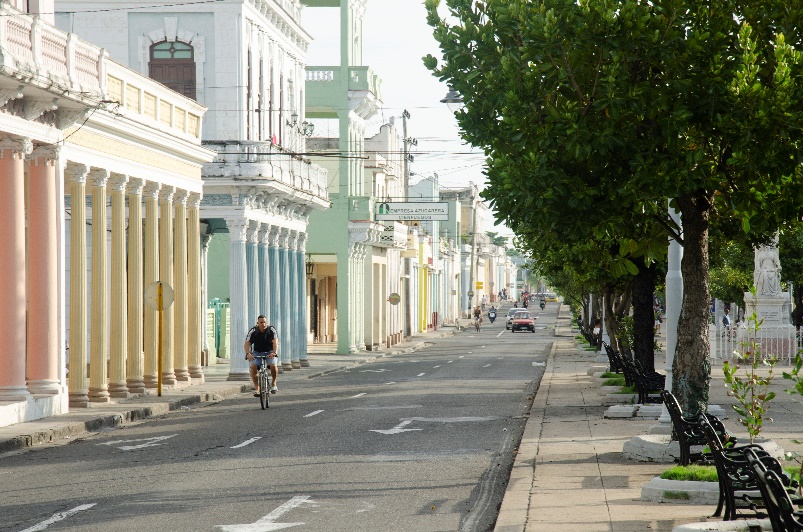 Vous visiterez une partie de la réserve naturelle de la péninsule de Zapata, la Lagune du trésor, en barques à moteur afin de sillonner des canaux qui abritent une faune et une flore sauvages.Visite de la ferme aux crocodiles et déjeuner dans la région.Continuation pour Cienfuegos en longeant la Baie des Cochons, célèbre de par la victoire des révolutionnaires sur l’armée américaine. Arrêt photo.Arrivée à Cienfuegos et visite de cette ville pleine de charme, construite par des colons bordelais au XIXème siècle. Ses longues avenues bordées de vieilles demeures colorées et imposantes, son animation commerçante vous charmeront. Visite du centre historique, lequel atteignit sa maturité pendant les premières années du XXème siècle, aussi bien dans son architecture que dans sa qualité environnementale, lui donnant cette prestance qui la définit aujourd’hui. Son noyau principal est le parc José Martí dont sa superficie de près de deux hectares, presque le double de ce qui était établi, fait de cette ancienne place d´arme un cas exceptionnel dans le pays. Il est entouré des bâtiments qui sont devenus des repères architecturaux dans le tissu urbain de la ville. Visite du Théâtre Thomas Terry construit à l’italienne et où se sont produits le Caruso et Sarah Bernard. C’est un édifice néoclassique, de structure élégante, a une façade éclectique, couronnée par des mosaïques de la maison vénitienne Salvatti, représant les trois muses, Thalie, la comédie ; Euterpe, la musique et Melpomène, la tragédie. Petite balade au Prado, colonne vertébrale de la ville, où les portiques se montrent tel qu´un continuum, les loggias substituent les balcons, la brise marine arrive de partout et l´ illumination omniprésente, parlent d´ un idéal de perfection et d´ordre pour un nouveau style de vie, plus dynamique et moderne.Avant de quitter Cienfuegos, vous ferez un tour au quartier Punta Gorda où se concentrent des exemples de l´architecture rationaliste, des répères architecturaux éclectiques et des belles maisons en bois (typologie balloon frame), influence de l´architecture en bois de la Caraïbe et des États-Unis.Continuation pour Trinidad. La route de Cienfuegos à Trinidad est très jolie, elle est flanquée par la mer des Caraïbe et Guamuhaya, ensemble montagneux du centre-sud de Cuba.Arrivée à Trinidad. InstallationDîner en ville.Nuit en chambre d’hôtes.(P.déj-Déj-Dîn)5ème JOUR – TRINIDAD / IZNAGA / TRINIDAD (40min – 16km x 2) Petit déjeuner.  Vous partirez de Trinidad à bord d’un train à vapeur pour une balade à travers la vallée de Los Ingenios (les moulins à sucre). Cette vallée forme un système éco-culturel où les monuments, la nature et la société vivent en étroite relation.Visite de l’hacienda Manaca Iznaga, dont sa tour, dominant la propriété, est un Monument national ainsi que l´emblème de la ville. Le hameau avoisinant, formé par les petites maisons des esclaves, est un cas unique à Cuba. Ici de nombreux artisans vous proposeront leurs œuvres, et notamment beaucoup de broderies.Retour dans le centre de Trinidad et visite du cœur historique.L’ancienne place de l´église, devenu Plaza Mayor depuis le XIXème siècle, est la deuxième place coloniale, en importance, du pays. En la parcourant, vous comprendrez tout de suite que Trinidad est bien différentes des autres villes car la triade formée par les trois pouvoirs, le civil, le religieux et le militaire, courante dans les autres villes coloniales cubaines et dans l´Amérique hispanique, y est absente.Visite de l’un des musées aménagés dans une ancienne maison coloniale. Balade à la découverte de d’autres lieux emblématiques de la ville : la place Segarte, entourée de constructions réalisées entre 1749 et 1790 ; la rue Amargura et ses rares cas de maisons à étage et ses exemples de maisons aux portiques surélevés. La place Tres Cruces (trois croix), qui marque la fin du Via crucis (Chemin de Croix) ; la placette del Jigüe, lieu où d’après la tradition orale, on a y célébré la première messe. Le parc Carrillo et ses alentours avec son tracé orthogonal de la période de splendeur de Trinidad au XIXème siècle.Animation musicale à la taverne Canchánchara, recensée la plus ancienne construction à Trinidad et déjeuner au cœur de la vieille ville. Temps libre pour flâner sur le marché de Trinidad à la découverte de son artisanat (broderies, chapeaux cubains, sculptures et vanneries).Dîner et soirée en musique au Congo Réales ou similaireNuit en chambres d’hôtes(P.déj-Déj-Dîn)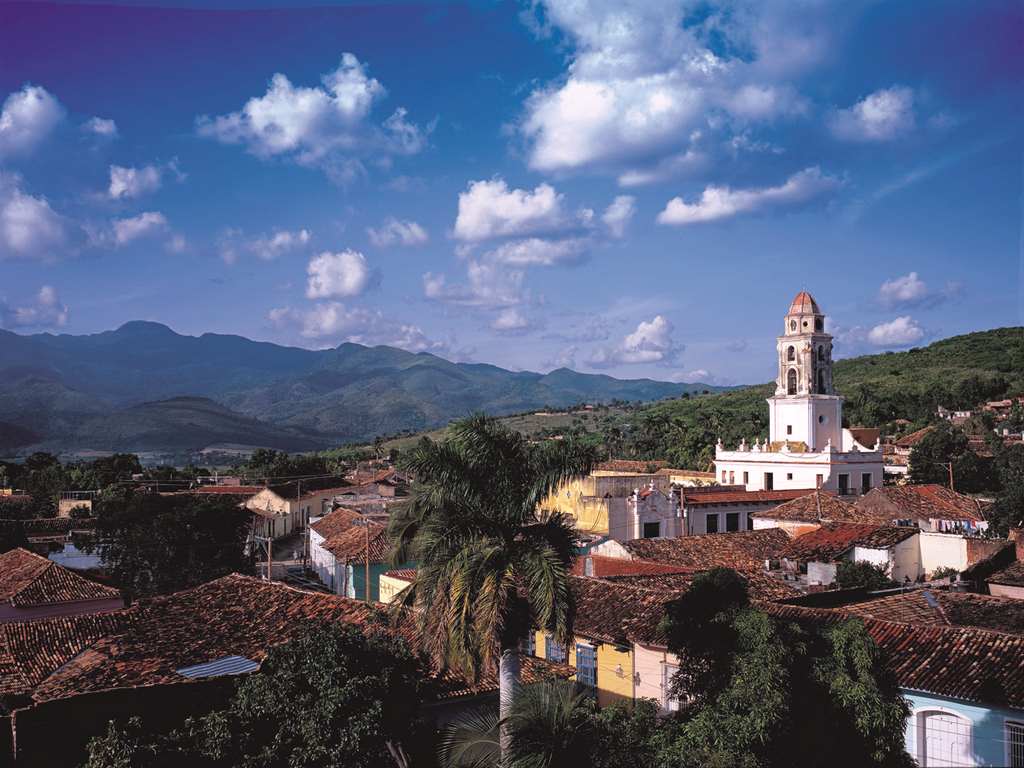 6ème JOUR – TRINIDAD / SANTA CLARA / VARADERO (5H00 - 328km) Petit déjeuner puis vous partirez de Trinidad en direction de Santa Clara, ville historique où sont conservés les restes de Ché Guevara.Sa position géographique, au centre du pays, a fait de cette ville un point stratégique à l’époque de la dernière étape de la lutte révolutionnaire à la fin des années cinquante. Dans le but d´assurer le contrôle politico-administratif et militaire de la province et empêcher le déplacement des troupes ennemies de l´ouest vers l´est du pays, la direction de l´Armée rebelle choisit le Che pour diriger l´invasion à Santa Clara. Il deviendra un mythe et le héros local, après sa mort en Bolivie.Dans cette ville aujourd’hui sanctuaire vous visiterez les monuments en la mémoire du Che (fermés jours fériés et lundi).Arrêt au monument du Déraillement du Train blindé, qui est un symbole fort de la victoire des révolutionnaires sur l’armée de Batista.Déjeuner sur place.Continuation pour Varadero et ses superbes plages.Arrivée et installation à Varadero. Dîner et nuit en All Inclusive à votre Hôtel.(P.déj-Déj-Dîn)7ème JOUR : VARADEROJournée libre en All Inclusive.Animations sportives, possibilité d’excursions et soirées animées. Nous demander la liste des excursions possibles.8ème JOUR : VARADERO / LA HAVANE / PARIS (2H30 – 160km)Petit déjeuner.Dernière matinée libre.Déjeuner. Dans l'après-midi, transfert à l'aéroport de La Havane (160 km). Assistance aux formalités d’enregistrement et envol pour la France. Dîner et nuit à bord.(P.déj-Déj-Dîner à bord) 9ème JOUR : PARISPetit déjeuner à bord.Arrivée à Paris.(P.déj- à bord)L’ordre des visites peut être inversé en fonction d’impératifs locauxLes pourboires pour le guide et le chauffeur ne sont pas inclus, prévoir sans obligation une moyenne de 20/30 € par personne à répartir entre le chauffeur et le guide.GIR - 3 BELLES CUBAINES9 JOURS / 7 NUITSPRIX FORFAITAIRES PAR PERSONNE – départ garantis base 6
Tarif Hors Taxes commissionné par personneGroupes limités à 16 participantsLa liste des hôtels définitivement confirmés vous sera fournie environ 30 jours avant le départ.Calendrier établi au 11/12/2023Tarifs calculés avec un taux de conversion 1 USD = 0.92 EURNOTRE PRIX COMPREND :Le transport aérien PAR / HAV / PAR sur vol régulier								Les transferts selon programme en autocar car climatisé L’accueil et l’assistance de notre équipe réceptiveLa coordination de notre représentante française à CubaLes services d’un guide francophone pendant le circuit3 nuits à La Havane, Hôtel Valentin Quinta Avenida 4**** (Normes Locales) ou similaire2 nuits à Trinidad, en chambre d’hôte (Casa Particular)2 nuits à Varadero, Hôtel Iberostar Laguna Azul 5***** (Normes Locales) ou similaireLe logement en base chambre doubleLa pension complète (hors boisson) pendant le circuit et all Inclusive à VaraderoLes visites et entrées telles que programméesNOTRE PRIX NE COMPREND PAS :						Les taxes aériennes (*révisible le jour d’émission)				voir tableauLes assurances et garanties assistance, rapatriement, frais médicaux et d'hospitalisation, assistance juridique et pénale Les assurances et garanties annulation, bagages, retard aérienLe tarif enfant -12 ans partageant la chambre des parents			voir tableau (selon disponibilité)Le tarif 3ème adulte 							voir tableau (selon disponibilité)Le supplément chambre individuelle					200 € (com. agence incluse 20 €)La carte touristique obligatoire 						25 € (tarif forfaitaire non commissionné)Les boissons non incluses dans le programmeLes dépenses d’ordre personnelLes activités et excursions non mentionnées au programmeLes repas éventuels aux escales des vols internationaux OPTIONS :Pré et Post acheminement de Province 					Sur demandeExtension de séjour à Varadero Hôtel Iberostar Laguna Azul 5***** (NL) ou similaire (hors supplément aérien) : Transfert privatif retour hôtel Varadero > aéroport Havane inclusTarifs NET non commissionnés 	Remarques :Certains sites ferment les jours fériés, lors de commémorations ou évènements particuliers. Dans la mesure du possible nous proposerons une autre visite sur un autre site équivalent. Dans le cas contraire la visite du site sera alors annulée et non remplacée.Les kilométrages et les temps de trajet sont donnés à titre indicatif, ils peuvent varier en fonction des impératifs locaux.Depuis le 1er janvier 2022, un nouveau formulaire numérique doit être rempli dans les 72 heures précédant l’arrivée à Cuba. Il peut être présenté sous format digital, mais son impression peut faire gagner du temps à l’arrivée.https://dviajeros.mitrans.gob.cu/inicioDatesTarif HT commission agence incluseTaux de marge agence 14%Taxes apt. et surcharge carburant*DU 27/03/2024 AU 04/04/20241 515 €185 €316 €DU 17/04/2024 AU 24/04/20241 520 €185 €316 €DU 08/05/2024 AU 15/05/20241 465 €180 €316 €DU 09/10/2024 AU 17/10/20241 615 €195 €316 €DU 06/11/2024 AU 14/11/20241 615 €195 €316 €DU 04/12/2024 AU 12/12/20241 615 €195 €316 €DatesTarif Enfant -12ans HT com. agence incluseTaux de marge agence 14%Tarif 3ème Adlt. HT com. agence incluseTaux de marge agence 14%27/03/2024 - 04/04/20241 315 €160 €1 480 €185 €17/04/2024 - 24/04/20241 370 €170 €1 490 €185 €08/05/2024 - 15/05/20241 310 €155 €1 435 €175 €09/10/2024 - 17/10/20241 465 €180 €1 585 €195 €06/11/2024 - 14/11/20241 465 €180 €1 585 €195 €04/12/2024 - 12/12/20241 465 €180 €1 585 €195 €Dates1ère nuit base ½ doubleNuit supp.½ doubleNuit supp.Enfant -12ansNuit supp.3ème Adlt.1ère nuit base singleNuit supp. base single27/03/2024 - 04/04/2024135 €85 €45 €75 €225 €120 €17/04/2024 - 24/04/2024135 €85 €45 €75 €225 €120 €08/05/2024 - 15/05/2024135 €85 €45 €75 €225 €120 €09/10/2024 - 17/10/2024135 €85 €45 €75 €225 €120 €06/11/2024 - 14/11/2024135 €85 €45 €75 €225 €120 €04/12/2024 - 12/12/2024135 €85 €45 €75 €225 €120 €